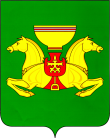 ПОСТАНОВЛЕНИЕот 29.03.2021				с. Аскиз                                             № 231-пРассмотрев представленную информацию об итогах реализации Муниципальной программы «Организация транспортного обслуживания в Аскизском  районе на 2017-2020 годы» за 2020 год, руководствуясь ст.ст.35, 40 Устава муниципального образования Аскизский район от 20.12.2005 года, Администрация Аскизского района Республики Хакасия постановляет:1. Утвердить прилагаемый отчет о реализации Муниципальной программы «Организация транспортного обслуживания в Аскизском  районе на 2017-2020 годы».2. Разместить настоящее постановление на официальном сайте Администрации Аскизского района Республики Хакасия в разделе «Муниципальные Программы».Глава  Администрации                                                                         А.В.ЧелтыгмашевОтчето реализации Муниципальной программы  «Организация транспортного обслуживания в Аскизском  районе на 2017-2020 годы»  Муниципальная программа «Организация транспортного обслуживания вАскизском районе на 2017-2020 годы» утвержденапостановлением  Администрации  Аскизского района Республики Хакасия от 10.01.2017г. №1-п. Цель Программы: Обеспечение потребности населения, муниципальных и бюджетных учреждений Аскизского района в транспортном обслуживании.Задачи Программы:1. Разработка и реализация мероприятий, направленных на создание условий для предоставления транспортных услуг населению и организация транспортного обслуживания населения между поселениями в границах муниципального района.2. Реализация мероприятий, направленных на приобретение автотранспорта и техники, необходимых для деятельности муниципальных и бюджетных учреждений.2017 год.Общий объем финансирования составил 2471,80 тыс.рублей.Приобретено 2 единицы транспортных средств.2018 год.В 2018 году на перевозку пассажиров на автобусном маршруте «аал Верхняя База – аал Бейка» выделены средства ИП Кильчичакову Е.К, Пуланкольскому сельсовету для организации перевозок аалАево - Пуланколь (ИП Канзычаков) – 441,7тыс.рублей.Приобретены тахографы, три  автомобиля на общую сумму  2024,8 тыс.рублей. Значение оценки эффективности реализации программы 1,3. В 2019 году на перевозку пассажиров на автобусном маршруте «с.Аскизс.Пуланколь» выделенысредства ИП Кильчичакову Е.К.  на сумму 267,2 тыс.рублей.В 2020 году на перевозку пассажиров на автобусном маршруте «с.Аскизс.Пуланколь» выделены средства ИП Кильчичакову Е.К. в размере 432,4 тыс.рублей. Отчет по оценке эффективности реализации Муниципальной программы «Организация транспортного обслуживания в Аскизском  районе на 2017-2020 годы»Оценка достижения планового значения целевого индикатора:1) О =10/11= 0,91         2) О = 5/5=1Уровень достигнутых значений целевых индикаторов по подпрограмме:  Уо = 0,96Коэффициент  Финансового обеспечения программы:  Иб = 5637,9/6571,4 = 0,86Оценка  эффективности реализации подпрограммы:  Эп = 0,96/0,0,86= 1,1Предложения по дальнейшей реализации программы: продолжить работу по выполнению мероприятий новой Муниципальной программы «Организация транспортного обслуживания в Аскизском  районе».РОССИЙСКАЯ ФЕДЕРАЦИЯАДМИНИСТРАЦИЯАСКИЗСКОГО РАЙОНАРЕСПУБЛИКИ ХАКАСИЯРОССИЯ ФЕДЕРАЦИЯЗЫХАКАС РЕСПУБЛИКАЗЫНЫНАСХЫС АЙМАFЫНЫНУСТАF-ПАСТААУтвержден   постановлениемАдминистрацииАскизского районаРеспублики Хакасияот 29.3.2021 № 231-п п/пНаименование показателейЕд. изм.Плановое значение показателей на 2017-2020 годФактическое значение показателей за 2017-2020 годПричины отклонений фактических значений  показателей от плановых123567Муниципальная программы «Организация транспортного обслуживания в Аскизском  районе на 2017-2020 годы» по итогам 2018 годаОбъемы финансированиятыс. руб6571,45637,9Сохранение обслуживаемых маршрутов по перевозке пассажировКоличество маршрутов, единиц1011Обновление парка техникиединиц55Значение оценки эффективности реализации программы1,1